ÜYE KAYIT NO  : KULVAR LOKAL SANTRAL DAĞCILIK VE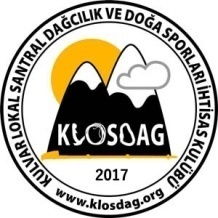  DOĞA SPORLARI İHTİSAS KULÜBÜ DERNEĞİÜYELİK FORMU
T.C. KİMLİK NO :ADI VE SOYADI	:BABA ADI	:ANA ADI	:D.YERİ VE YILI	:UYRUĞU	:MEDENİ HALİ	:İLİ	:İLÇESİ	:KÖY/MAHALLE	:CİLT-SAYFA NO	:KÜTÜK SIRA NO	:KAN GURUBU	:TAHSİLİ	:MESLEĞİ	:EV ADRESİ	:İŞ ADRESİ	:E-MAİL	:EV TEL	:İŞ TEL	:CEP TEL	:ACİL DURUMDA HABER VERİLECEK 1. DERECE YAKININADI SOYADI	:YAKINLIĞI	:TELEFONU	:	KULVAR LOKAL SANTRAL DAĞCILIK ve DOĞA SPORLARI İHTİSAS KULÜBÜ DERNEĞİ YÖNETİM KURULU BAŞKANLIĞI’ na	Derneğinizin tüzüğünü okudum. Tüzükte belirtilen koşulları kabul ediyorum. Üyeliğe kabülümü arz ederim. Saygılarımla,   ………/………/ 2019									İ m z a 	Yukarıda adı geçeni Dernek üyeliğine teklif ederiz.	      ÜYE					ÜYE	SONUÇ	:	Dernek Yönetim Kurulumuzun ……/……/ 2019    tarih ve ……………… nolu kararı ile adı geçenin derneğe üyeliğinin kabulü uygundur    /    uygun değildir. 									DERNEK BAŞKANI